1. Захваљујући напретку технологије дигитални уређаји су све већи, а њихове могућности све лошије. Тачно                             Нетачно2. Скраћеница за процесор је: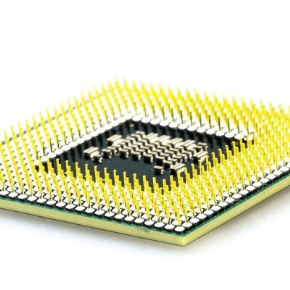  PCU                  CPU                               GPU                PC3. Када искључимо рачунар, радна (унутрашња) меморија изгуби податке? Тачно                          Нетачно4. Хард-диск или чврсти диск (спољашња меморија) – задужен је да трајно памти податке без обзира на то да ли је рачунар укључен или не.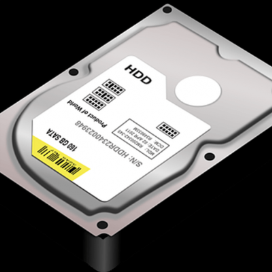  Нетачно             Тачно5. Јединица којом се се изражава капацитет радне меморије и хард-диска је: B – бајт              S – спрајт                G – гига                       М - мега6. Графичка картица има свој процесор и његова скраћеница је: GPU                  GUP                             UPG                    PUG7. Матична плоча повезује све делове рачунара у: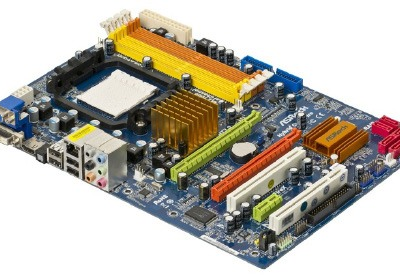  већину                 целину                 матицу                   мањину8.  За чување података може се користити следећа картица: BSU                  SUB                    USB                          било која картица9. 1GB (гигабајт) је: већи од 1MB (мегабајта)                                      мањи од 1МB (мегабајта) 1000 ТB (терабајта)                                                1000 КB (килобајта)10. Шта је веће 1024 бајтова или 1 килобајт исти су                      1 килобајт                           1024 бајтова